Lee y ordena las letrasCompleta las oracionesMi mamá me da la      _  _  _  _       con _  _  _  _   _  _   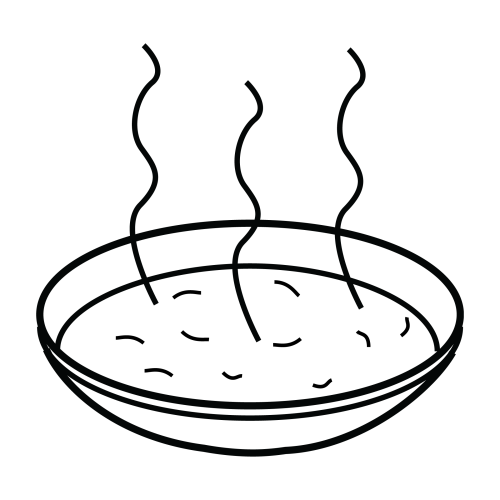 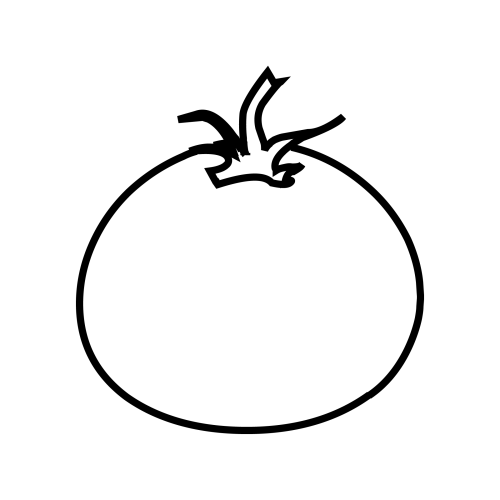 Me lastimé la    _  _  _  _    con la _  _  _  _    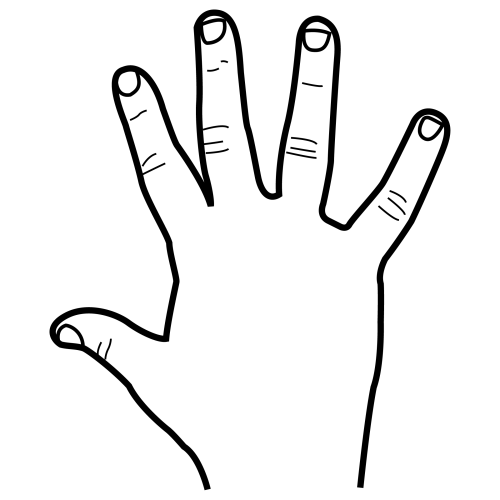 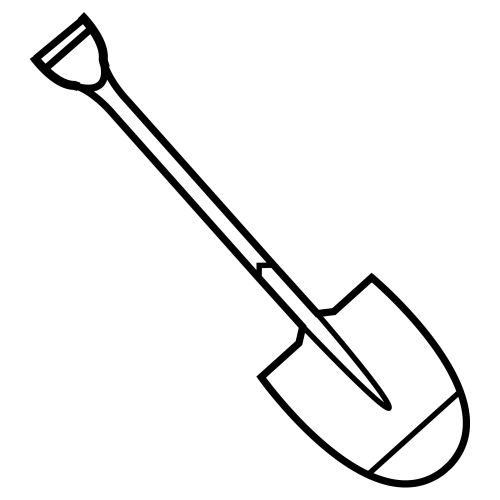 Mi papá me dio una   _  _  _  _  _  _    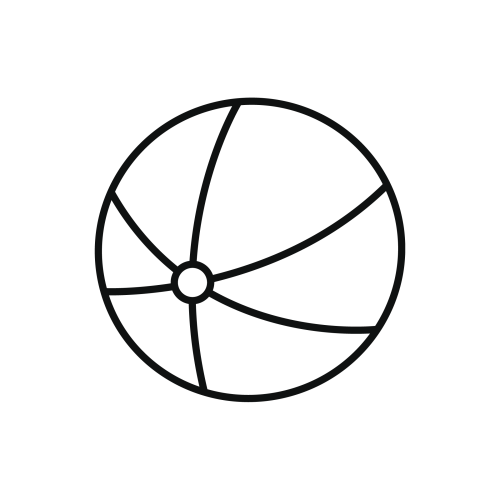 La   _  _  _  _   _  _     mira  la   _  _  _  _     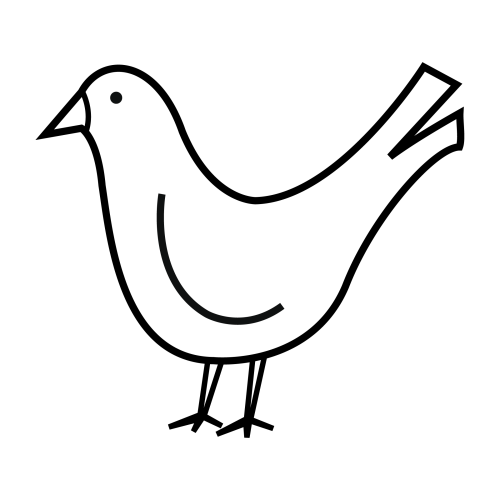 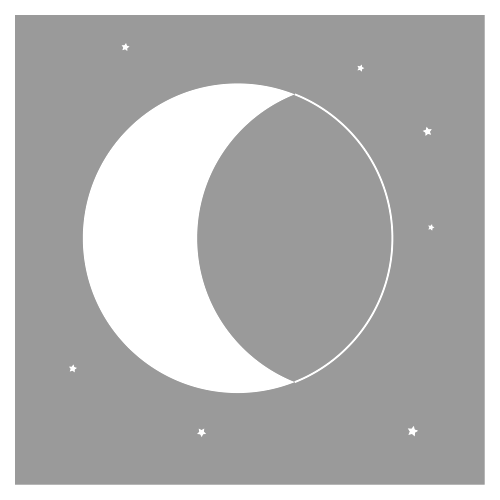 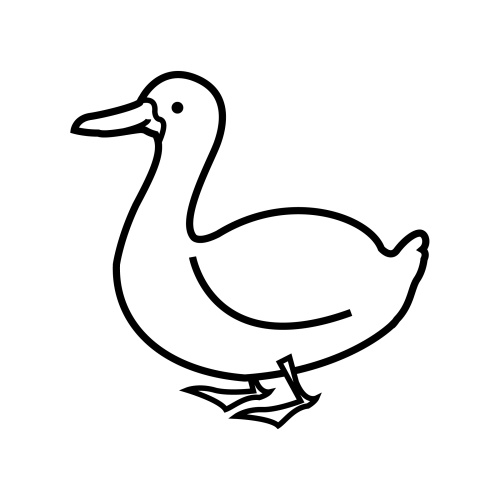 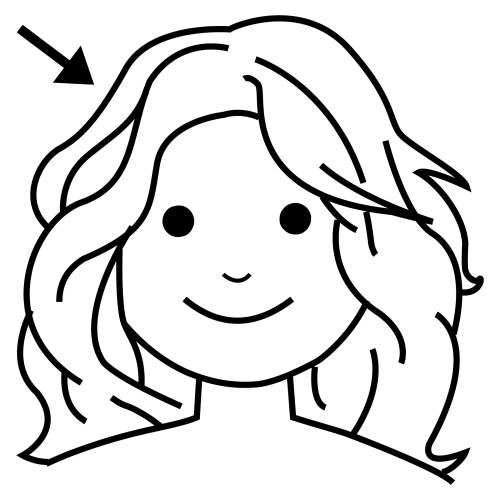 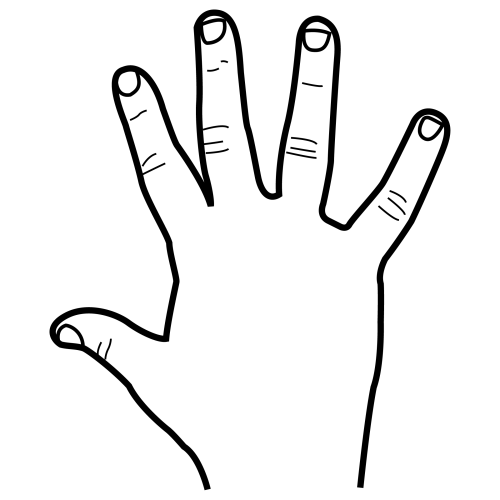 PATOPELOMANO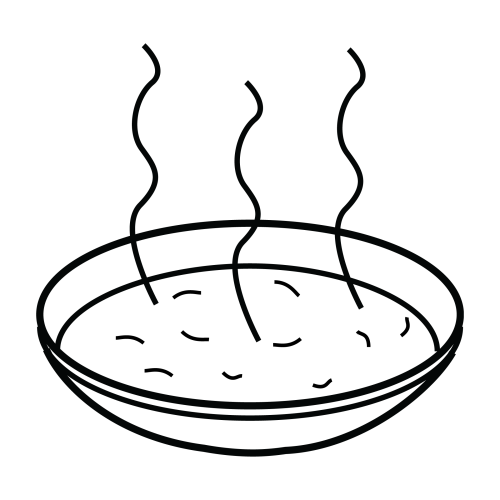 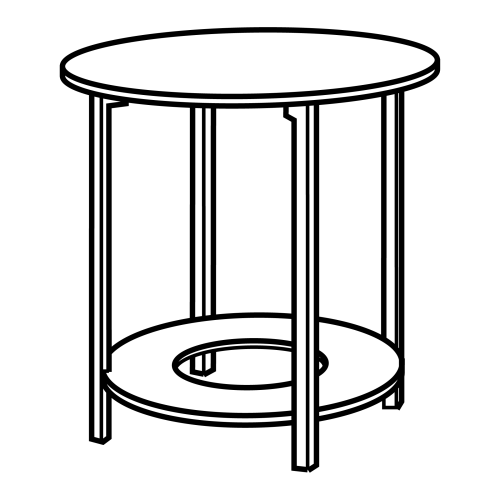 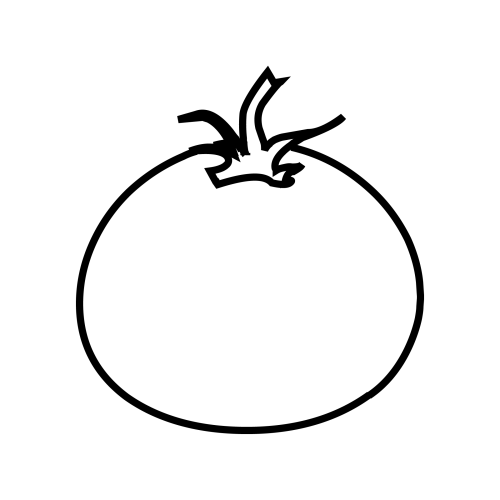 SOPAMESATOMATEM    S    E    AM   O   T   A   E   TE     L     O    PN    O    M    AO    T    P    AA    S    P    O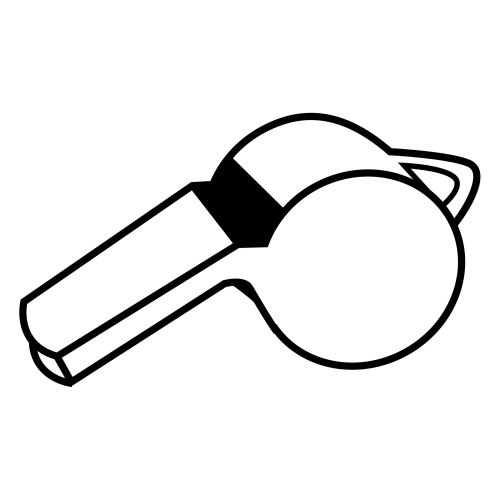 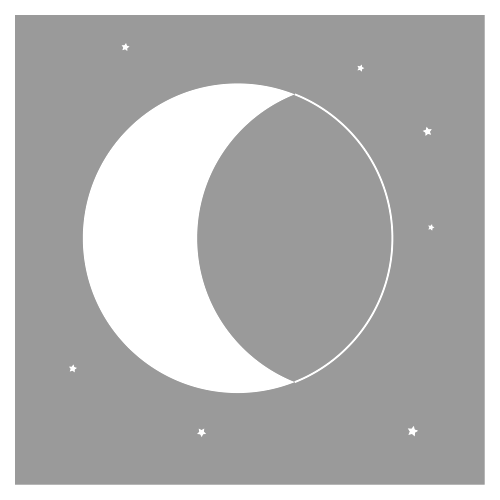 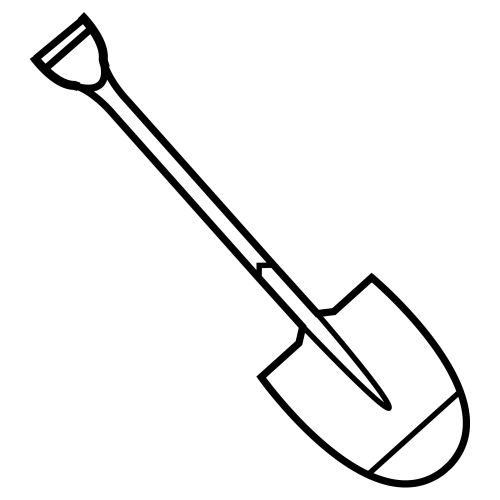 SILBATOLUNAPALA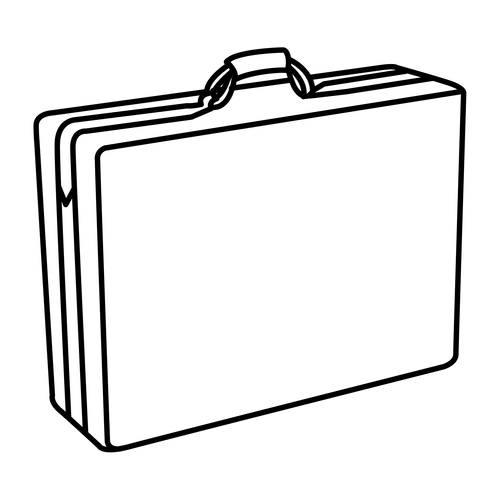 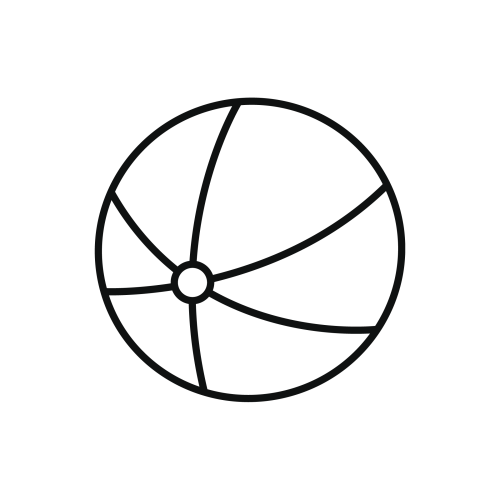 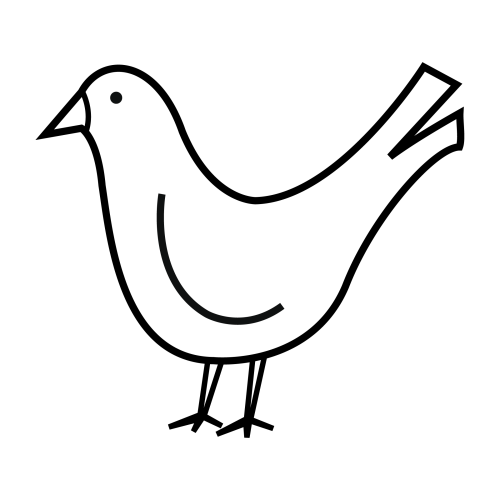 VALIJAPELOTAPALOMAL    O    P    E    T    AT    S    A    B    L     I    OL     A    A     PU    L    A    NM     A    P     A     L     OV     L    A     J     I    A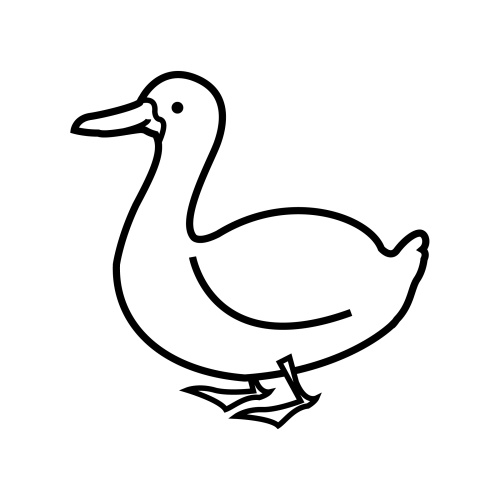 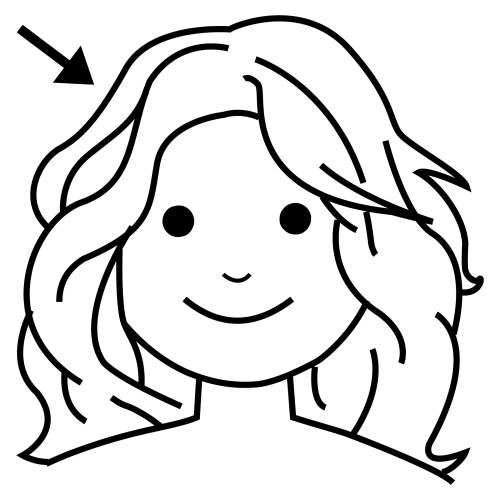 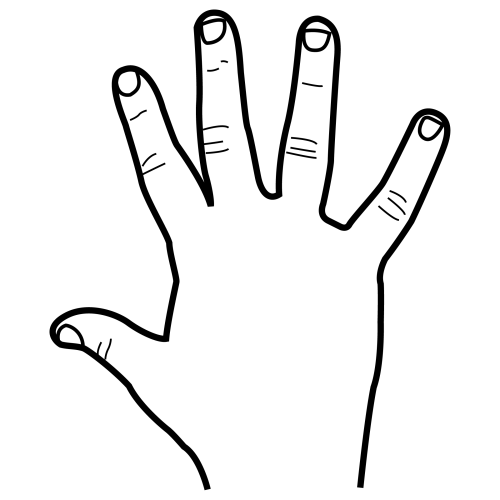 _  _  _  __  _  _  __  _  _  _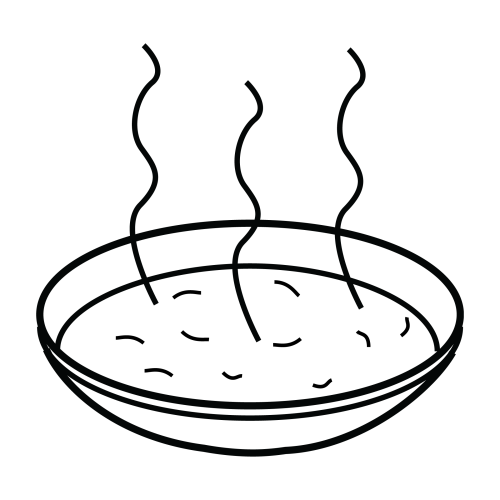 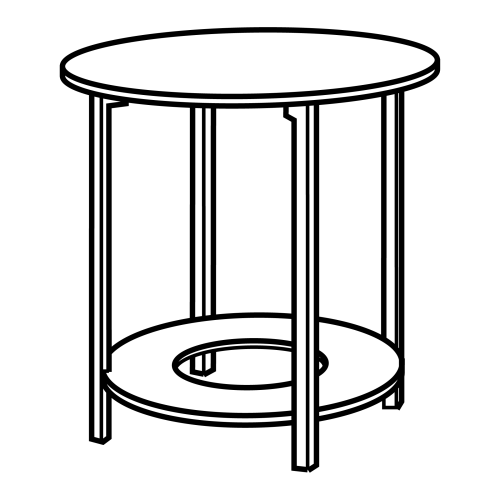 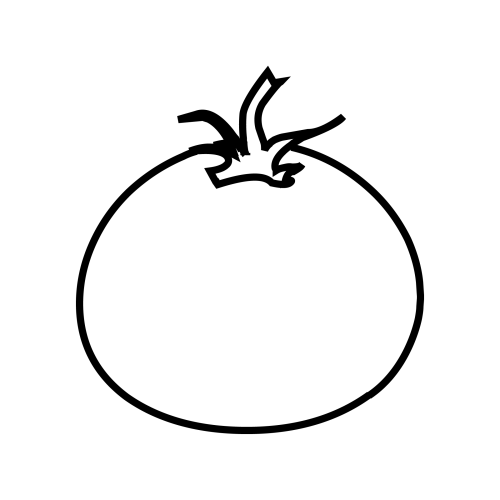 _  _  _  __  _  _  __  _  _  _  _  _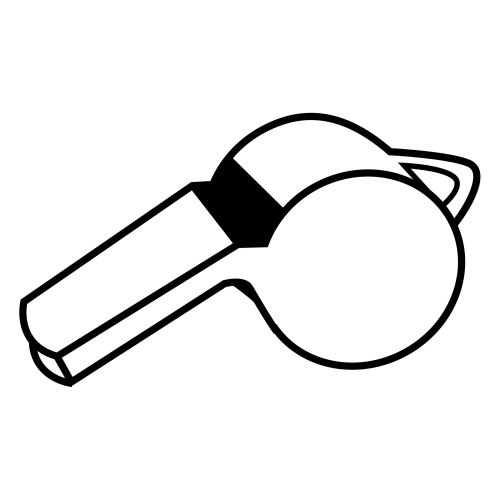 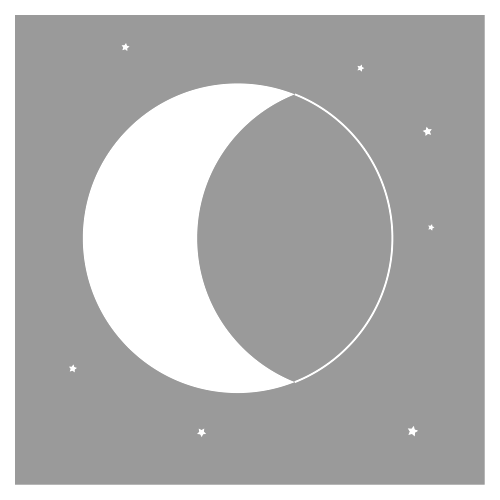 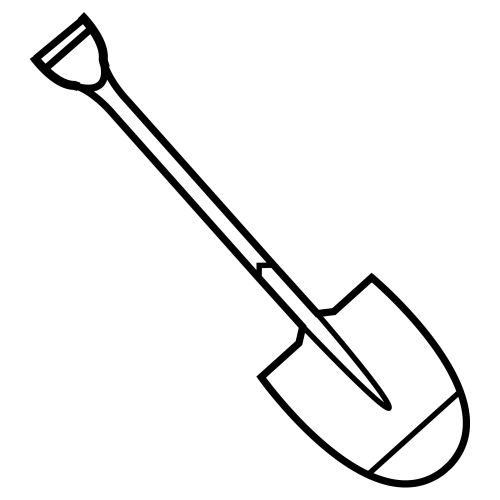 _  _  _  _  _  _  __  _  _  __  _  _  _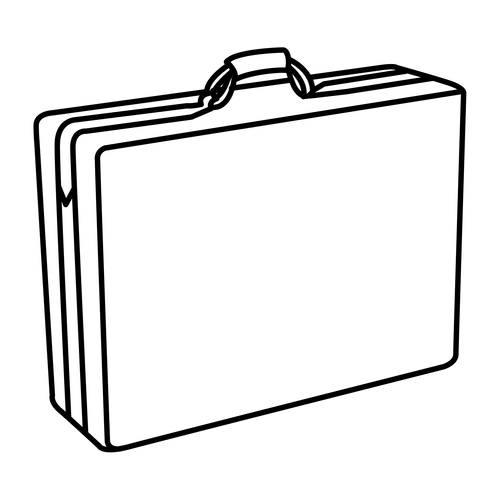 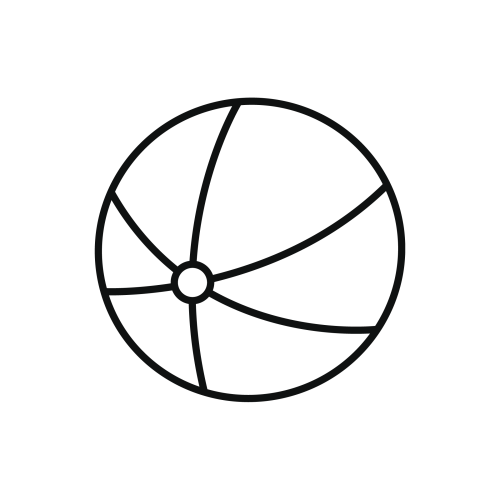 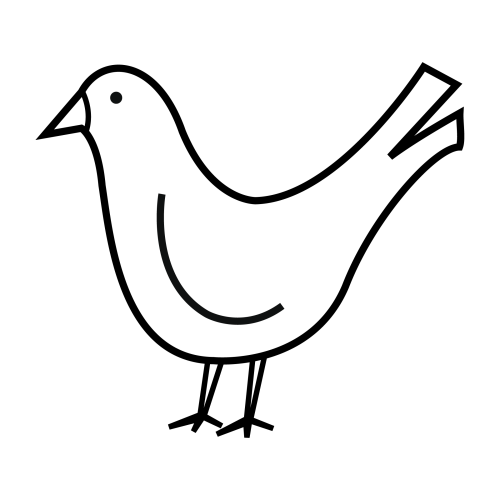 _  _  _  _  _  __  _  _  _  _  __  _   _  _  _  _